COMMUNIQUÉ DE PRESSEWürth Elektronik présente son MicroModule fixe isolé MagI³C-FIMMUn module de puissance isolé dans un boîtier MicroModuleWaldenburg, le 15 novembre 2022 – Würth Elektronik a étendu les familles de produits de ses modules de puissance MagI³C avec le MicroModule fixe isolé MagI³C-FIMM. Il combine les caractéristiques d’un module de puissance isolé avec celles d’un MicroModule classique dans un boîtier LGA-7 et ne mesure que 9 mm x 7 mm x 3,1 mm. Par conception, la capacité d’isolation entre les enroulements primaire et secondaire n’est généralement que de 8 pF. La puissance de sortie de 1 W est maintenue jusqu’à une température ambiante de 100 °C sans déclassement. Il représente l’un des meilleurs modules du portefeuille de modules entièrement isolés, avec un rendement atteignant 91 %.Les modules de puissance MagI³C sont des convertisseurs DC/DC entièrement intégrés avec un étage de puissance à découpage, un contrôleur, une inductance ainsi que des condensateurs d’entrée/sortie. Il ne nécessite aucun circuit externe : tous les composants, y compris CIN et COUT, sont intégrés, ce qui permet une conception rapide et facile du circuit sans expertise en matière de transformateurs.Le MagI³C-FIMM se distingue par sa petite taille et son rendement élevé, ainsi que par une plage de température ambiante de fonctionnement étendue jusqu’à 125 °C. Le module offre une protection continue contre les courts-circuits et une protection contre les surtensions jusqu’à 3000 V.Faible niveau d’EMI rayonnées et conduitesLe MagI³C-FIMM convient aux applications dans les domaines de l’acquisition de données, des techniques de test et de mesure, de l’alimentation des interfaces et des microcontrôleurs, ainsi qu’à d’autres exigences de l’électronique industrielle, pour n’en citer que quelques-unes. Il assure une isolation fonctionnelle pour la protection contre les surtensions et évite les boucles de masse et les décalages de masse ainsi que le bruit dans le trajet du signal ou les systèmes de capteurs. D’après les mesures du fabricant, les faibles EMI rayonnées avec la combinaison de filtres testée sont inférieures aux limites EN55032 Classe B / CISPR-32. Le MicroModule est certifié selon la norme UL UL62368-1 actuelle.Des échantillons gratuits sont désormais disponibles ainsi qu’une carte d’évaluation pour les développeurs. Le MagI³C-FIMM est disponible en stock sans quantité minimum de commande.Images disponiblesLes images suivantes peuvent être téléchargées sur Internet pour impression : https://kk.htcm.de/press-releases/wuerth/À propos du groupe Würth Elektronik eiSos Le groupe Würth Elektronik eiSos est un fabricant de composants électroniques et électromécaniques pour l'industrie électronique et un facilitateur technologique pour des solutions électroniques pionnières. Würth Elektronik eiSos est l'un des plus grands fabricants européens de composants passifs et est actif dans 50 pays. Les sites de production situés en Europe, en Asie et en Amérique du Nord fournissent un nombre croissant de clients dans le monde entier. La gamme de produits comprend : composants CEM, inductances, transformateurs, composants RF, varistances, condensateurs, résistances, quartz et oscillateurs, modules de puissance, bobines pour le transfert de puissance sans fils, diodes électroluminescentes, connecteurs, Composants pour alimentations, switchs, boutons-poussoirs, plots de connexion de puissance, porte-fusibles, capteurs et solutions pour la transmission de données sans fils.L'orientation service inégalée de la société se caractérise par la disponibilité de tous les composants du catalogue en stock sans quantité minimum de commande, des échantillons gratuits et une assistance étendue via un personnel technico-commercial et des outils de sélection. Würth Elektronik fait partie du groupe Würth, leader mondial sur le marché des techniques d'assemblage et de fixation. La société emploie 8000 personnes et a réalisé un chiffre d'affaires de 1,09 milliard d’euros en 2021.Würth Elektronik : more than you expect !Plus amples informations sur le site www.we-online.com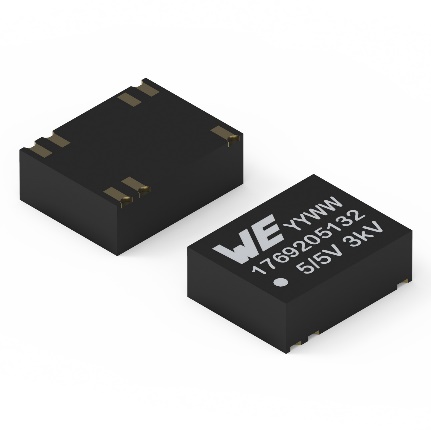 Source photo : Würth ElektronikMicroModule fixe isolé MagI³C-FIMM, un convertisseur DC/DC intégré de Würth Elektronik 
Autres informations :Würth Elektronik France
Romain Méjean
1861, Avenue Henri Schneider
CS 70029
69881 Meyzieu Cedex
FranceMob : +33 6 75 28 45 24
Courriel : 
romain.mejean@we-online.comwww.we-online.comContact presse :HighTech communications GmbH
Brigitte Basilio
Brunhamstrasse 21
81249 München
AllemagneTél : +49 89 500778-20
Fax : +49 89 500778-77 
Courriel : 
b.basilio@htcm.dewww.htcm.de 